The criteria listed above will be assessed through the application and interview process 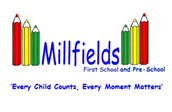 Millfields First SchoolPerson Specification: Level 2 Teaching AssistantMillfields First SchoolPerson Specification: Level 2 Teaching AssistantEssentialDesirableQualifications TA training level 2GCSE C or above (or equivalent)  in maths and EnglishSpecialist Early Years TA qualifications to have support experience with children under fiveCurrent First Aid qualificationExperienceExperience of working with children who have a wide variety of educational needsPrevious experience working in a primary/first school setting Knowledge and understandingKnowledge and understanding of:how children develop;how to support children in literacy and numeracy;supporting children with Special Educational Needs;how children learn and how to motivate them.Additional evidence of professional development including qualifications and training relating to primary education/childcare SkillsBe able to work with an individual or a group;reinforce teaching points during teacher input;clear up misunderstandings and sort out misconceptions;teach new concepts as agreed with the class teacher;model acceptable behaviour;provide strategies for spelling, reading, number skills;extend children’s thinking skills;assess children’s understanding of text and reading skills;assess children’s understanding of maths concepts;discuss with children their understanding of learning objectives;suggest ways of developing learning;encourage good social skills;Personal attributesAbility to build and sustain positive relationships with children and adultsAbility to balance professionalism with a caring and helpful attitudeA commitment to equal opportunities A commitment to maintaining confidentiality as appropriate to the role Excellent punctuality, attendance and professional presentationA flexible and adaptive attitude